Formularz recenzenckiReview formTytuł tekstu/Title of the essay: ......................................................................................................Recenzent/Reviewer: .......................................................................................................Zaznaczyć znakiem X we właściwej rubryce TAK+/-NIE2. Merytoryczne uzasadnienie oceny tekstu:3. Ocena końcowa (właściwe podkreślić):- tekst dopuszczony do druku bez zastrzeżeń;- tekst dopuszczony do druku z drobnymi poprawkami;- tekst dopuszczony do druku pod warunkiem zastosowania się do uwag recenzenta;- tekst niedopuszczony do druku (recenzja negatywna).Dane kontaktowe recenzentaReviewer's contact details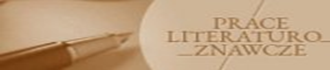 ISSN: 2353-5164  (Print)            ISSN: 2353-5164 (Online) DOI: 10.31648.Instytut Literaturoznawstwa UWM w OlsztynieKatedra Literatury Polskiejul. Kurta Obitza 1/ p. 26710-725 Olsztyntel./fax (89) 524-63-59prace.literatura@wp.pl https://czasopisma.uwm.edu.pl/index.php/pl/about/contactLp.TAK/YESNIE/NO1.Czy tytuł tekstu jest zgodny z treścią?Title's adequacy to the content of the essay.2.Czy cel został precyzyjnie sformułowany?Has the scientific goal been precisely formulated?3.Czy założenia i cele sformułowane w tekście zostały zrealizowane?Have the assumptions and scientific goals formulated in the text been achieved?4. Czy wnioski zostały sformułowane poprawnie?Were the conclusions drawn correctly?5.Czy zastosowano odpowiednią metodologię?Appropriateness of methodology usage6.Czy w pełni została wykorzystana literatura przedmiotu?Relevance of bibliographical reference6.Czy abstrakt spełnia wymogi formalne i merytoryczne?Quality and structure of the abstract7.Czy tekst spełnia wymogi od strony formalnej (język, styl, przypisy itp.)?Does the text meet the formal requirements (language, style, footnotes, etc.)?Data i podpis recenzentaDate and signature of the reviewerAfiliacjaAffiliationIdentyfikator ORCID
ORCID IDAdres do korespondencjiAddress for correspondenceNumer telefonuPhone numberAdres e-mailE-Mail address